TABULKA PRO KEŠKY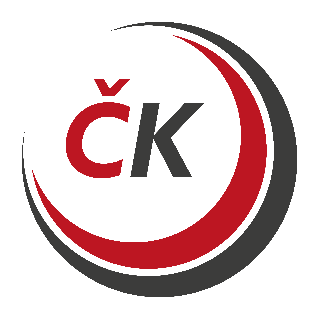 Jméno …………………………………………Číslo keškyPísmeno keškyZnal/znala jsem odpověď na otázkuANO/NESplnil/ splnila jsem úkol☒☑1☐2☐3☐4☐5☐6☐7☐8☐9☐10☐11☐12☐13☐14☐15☐16☐17☐18☐19☐20☐